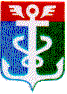 РОССИЙСКАЯ ФЕДЕРАЦИЯПРИМОРСКИЙ КРАЙКОНТРОЛЬНО-СЧЕТНАЯ ПАЛАТА
 НАХОДКИНСКОГО ГОРОДСКОГО ОКРУГА692900 Приморский край, г. Находка, Находкинский пр-т,14тел.(4236) 69-92-89, (4236) 69-21-48 E-mail: ksp@ksp-nakhodka.ruЗАКЛЮЧЕНИЕКонтрольно-счетной палаты Находкинского городского округак проекту решения Думы Находкинского городского округа«О внесении изменений в решение Думы Находкинского городского округа от 15.12.2021 № 989-НПА «О бюджете Находкинского городского округа на 2022 год и плановый период 2023-2024 годов»от 24.08.2022 годаI. Общие положенияЗаключение Контрольно-счетной палаты Находкинского городского округа (далее - КСП НГО) на проект решения Думы Находкинского городского округа 
«О внесении изменений в решение Думы Находкинского городского округа от 15.12.2021 №989-НПА «О бюджете Находкинского городского округа на 2022 год и плановый период 2023-2024 годов» (далее – проект решения, проект) подготовлено в соответствии с Бюджетным кодексом Российской Федерации (далее – Бюджетный кодекс, БК РФ), Уставом Находкинского городского округа, решением Думы НГО от 09.08.2017 №1217-НПА «О бюджетном процессе в Находкинском городском округе» (далее – Решение о бюджетном процессе), решением Думы НГО от 30.10.2013 
№ 264-НПА «О Контрольно-счетной палате Находкинского городского округа» и иными нормативными правовыми актами. Представленный на экспертизу проект решения подготовлен финансовым управлением администрации НГО и внесен в Контрольно-счетную палату НГО главой Находкинского городского округа Т.В. Магинским 22.08.2022 г. (распоряжение главы НГО от 19.08.2022 №454-р, сопроводительное письмо от 19.08.2022 исх. №1-31-4914). Согласно п.1 ст.25 Решения о бюджетном процессе в Находкинском городском округе, одновременно с проектом решения Думы Находкинского городского округа о внесении изменений в решение о бюджете Находкинского городского округа на текущий финансовый год и плановый период предоставляются следующие документы и материалы:1) сведения об исполнении бюджета Находкинского городского округа за истекший отчетный период текущего финансового года;2) оценка ожидаемого исполнения бюджета Находкинского городского округа в текущем финансовом году;3) пояснительная записка с обоснованием предлагаемых изменений.Документы, представленные одновременно с проектом решения об изменении местного бюджета, соответствуют перечню форм, утвержденных Решением о бюджетном процессе. Из пояснительной записки, представленной на экспертизу, следует, что проект решения «О внесении изменений в решение Думы Находкинского городского округа от 15.12.2021 № 989-НПА «О бюджете Находкинского городского округа на 2022 год и плановый период 2023-2024 годов» разработан в связи с: уточнением безвозмездных поступлений на 2022 год из средств бюджета Приморского края;увеличением собственных доходов бюджета Находкинского городского округа в 2022 году;увеличением бюджетных ассигнований за счет собственных средств бюджета Находкинского городского округа на 2022 год;перераспределением средств бюджета Находкинского городского округа на 2022 год с учетом реально сложившейся ситуации по исполнению бюджета;внесением изменений в программу муниципальных внутренних заимствований Находкинского городского округа на 2022 год и плановый период 2023-2024 годов;внесением изменений в текстовую часть решения Думы о бюджете.Изменения, вносимые в плановые показатели местного бюджета на 2022 год, предложенные к утверждению, представлены в таблице 1. Таблица 1тыс. рублейВ соответствии с представленным проектом решения «О внесении изменений в бюджет Находкинского городского округа на 2022 год и плановый период 2023-2024 годов», доходы 2022 года увеличиваются на 151 524,08 тыс. рублей и составят 5 905 751,77 тыс. рублей, расходы также увеличиваются на 151 524,08 тыс. рублей и составят 6 086 024,92 тыс. рублей. Дефицит бюджета не изменяется.II. Доходы бюджета Находкинского городского округаПредлагаемые к рассмотрению изменения по доходам бюджета Находкинского городского округа на 2022 год представлены в таблице 2. Таблица 2тыс. рублей Сравнительный анализ доходов по группам представлен в таблице 3. Таблица 3тыс. рублейСогласно представленного проекта, доходы бюджета Находкинского городского округа на 2022 год планируется увеличить на сумму 151 524,08 тыс. рублей, в том числе за счет:1. Увеличения бюджетных ассигнований по поступлениям собственных (налоговых и неналоговых) доходов на 81 539,22 тыс. рублей (3,4%) за счет увеличения:налоговых поступлений на сумму 76 539,22 тыс. рублей, в том числе:увеличения налога, взимаемого в связи с применением упрощенной системы налогообложения на 60 539,22 тыс.рублей;увеличения поступлений по единому сельскохозяйственному налогу на 16 000,00 тыс.рублей.неналоговых доходов на сумму 5 000,00 тыс. рублей (штрафные санкции и возмещение ущерба). 2. Увеличения объёма безвозмездных поступлений в бюджет Находкинского городского округа на 69 984,86 тыс.рублей (2,1%) за счет:2.1. увеличения субсидий на сумму 16 404,86 тыс.рублей, в том числе:субсидии за счет резервного фонда Правительства Приморского края                    по ликвидации чрезвычайных ситуаций природного и техногенного характера (беженцы), на сумму 9 262,00 тыс.рублей;субсидии на закупку оборудования для создания «умных» спортивных площадок, на сумму 7 142,86 тыс.рублей.2.2. увеличения субвенций на сумму 52 803,81 тыс.рублей, в том числе:субвенции на обеспечение государственных гарантий реализации прав                на получение общедоступного и бесплатного дошкольного, начального общего, основного общего, среднего общего, дополнительного образования детей в муниципальных образовательных организациях, на сумму 26 018,25 тыс.рублей;субвенции на обеспечение государственных гарантий реализации прав на получение общедоступного и бесплатного дошкольного образования в муниципальных дошкольных образовательных организациях, на   сумму               26 224,65 тыс.рублей;субвенции на осуществление отдельного государственного полномочия по возмещению специализированным службам по вопросам похоронного дела стоимости услуг по погребению умерших, не подлежащих обязательному социальному страхованию на случай временной нетрудоспособности и в связи с материнством на день смерти и не являющихся пенсионерами, а также в случае рождения мертвого ребенка по истечении 154 дней беременности, предоставляемых согласно гарантированному перечню услуг по погребению, на сумму 221,37 тыс.рублей;субвенции на осуществление переданных полномочий Российской Федерации на государственную регистрацию актов гражданского состояния, на сумму 339,54 тыс.рублей.2.3 увеличения межбюджетных трансфертов на сумму 18 546,31 тыс.рублей, в том числе:иных межбюджетных трансфертов на выплату грантов в целях поддержки проектов, инициируемых жителями муниципального образования, по решению вопросов местного значения (ТОСЫ), на сумму 2 590,39 тыс.рублей;межбюджетных трансфертов за счет средств резервного фонда Правительства Российской Федерации (беженцы), на сумму 15 955,92 тыс.рублей.2.4. снижения субсидий на сумму 16 285,12 тыс.рублей, в том числе: субсидии на государственную поддержку спортивных организаций, осуществляющих подготовку спортивного резерва для спортивных сборных команд, в том числе спортивных сборных команд Российской Федерации, на сумму 329,20 тыс.рублей;субсидии за счет резервного фонда Правительства Приморского края по ликвидации чрезвычайных ситуаций природного и техногенного характера (беженцы), на сумму 15 955,92 тыс.рублей.  2.5. снижения субвенций на сумму 1 485,00 тыс.рублей (субвенции на выплату компенсации части платы, взимаемой с родителей (законных представителей) за присмотр и уход за детьми, осваивающими образовательные программы дошкольного образования в организациях, осуществляющих образовательную деятельность).III. Формирование дорожного фондаПервоначально решением Думы НГО от 15.12.2021 №989-НПА «О бюджете Находкинского городского округа на 2022 год и плановый период 2023-2024 годов» объем дорожного фонда на 2022 год определен в размере 584 479,71 тыс. рублей.Решениями Думы НГО от 16.02.2022 №1035-НПА, от 07.04.2022 №1072-НПА, от 27.04.2022 №1073-НПА, от 27.05.2022 №1096-НПА, от 22.06.2022 №1107-НПА, от 20.07.2022 №1124-НПА объем дорожного фонда на 2022 год уменьшился на 138 897,00 тыс. рублей и составил 445 582,71 тыс. рублей. Данными изменениями объем дорожного фонда на 2022 год увеличивается на 31 754,72 тыс. рублей (приложение 3 к решению Думы НГО) и составит 477 337,43 тыс. рублей. Изменение размеров дорожного фонда на 2022 год представлено в таблице 4.Таблица 4тыс. рублейОбъем дорожного фонда на плановый период 2023-2024 годов остается без изменений.IV. Расходы местного бюджетаРасходы на 2022 год внесенным проектом бюджета предусматриваются в размере 6 086 024,92 тыс. рублей с увеличением назначений по отношению к расходам по решению Думы от 20.07.2022 №1124-НПА на 151 524,08 тыс. рублей (или 2,6%) за счет увеличения безвозмездных поступлений из средств вышестоящего бюджета и увеличения собственных (налоговых и неналоговых) доходов Находкинского городского округа.В связи с необходимостью перераспределения бюджетных средств НГО с учетом реально сложившейся ситуации по исполнению бюджета, проектом решения о бюджете предложено внести изменения в расходы 2022 года по разделам, подразделам, целевым статьям и подгруппам видов расходов (приложение 4), по ведомственной структуре расходов бюджета Находкинского городского округа (приложение 5), по муниципальным программам и непрограммным направлениям деятельности (приложение 6). Изменения плановых показателей расходов 2022 года по разделам, подразделам представлены в таблице 5. Таблица 5тыс. рублейПредложенным проектом внесения изменений в бюджет НГО в 2022 году изменяются показатели восьми разделов из десяти.Изменения расходов бюджета в ведомственной структуре на 2022 в разрезе главных распорядителей бюджетных средств представлены в таблице 6.Таблица 6тыс. рублейРаспределение расходов на плановый период 2023-2024 годов не изменяется. Муниципальные программыБюджет Находкинского городского округа на 2022 год по решению Думы НГО от 20.07.2022 №1124-НПА по расходам на 81,8% (или 4 852 622,98 тыс. рублей) сформирован в структуре муниципальных программ. Предлагаемые изменения бюджетных ассигнований на реализацию в 2022 году муниципальных программ и непрограммных направлений деятельности представлены в таблице 7.Таблица 7тыс. рублейИзменения коснулись пятнадцати муниципальных программ из двадцати двух. Вносимыми изменениями расходы на финансирование муниципальных программ в 2022 году увеличены на 89 162,56 тыс. рублей и составляют 4 941 785,54 тыс. рублей или 81,2 % всех расходов.Расходы по непрограммным мероприятиям увеличены на 62 361,52 тыс. рублей и составят 1 144 239,38 тыс. рублей или 18,8 % всех расходов.V.Дефицит бюджета и муниципальный долгДефицит бюджета Находкинского городского округа на 2022 год решением Думы НГО от 20.07.2022 №1124-НПА утвержден в размере 180 273,15 тыс. рублей. В предлагаемом к утверждению проекте изменений в бюджет Находкинского городского округа размер дефицита бюджета на 2022 год остается прежним.Доля дефицита бюджета без учета остатков средств на счетах составляет 5,61%, что не превышает установленного статьей 92.1. БК РФ предельного норматива.В программу муниципальных внутренних заимствований (приложение 7 к решению Думы НГО) предлагается внести изменения в связи с планируемым привлечением средств коммерческих кредитных организаций в размере 150 000,00 тыс.рублей на покрытие временного кассового разрыва при исполнении бюджетов.Объем расходов на обслуживание муниципального долга на 2022 год в предлагаемом проекте не изменяется.На плановый период 2023 года размер дефицита бюджета остается без изменений и составляет 180 000,00 тыс. рублей. Выводы:1. Проект решения Думы Находкинского городского округа «О внесении изменений в решение Думы Находкинского городского округа от 15.12.2021 
№ 989-НПА «О бюджете Находкинского городского округа на 2022 год и плановый период 2023-2024 годов» внесен главой Находкинского городского округа                      Т.В. Магинским 22.08.2022 г. (вх. от 22.08.2022 № 08.2022/276). 2. Документы, представленные одновременно с проектом решения об изменении бюджета НГО, соответствуют перечню форм, утвержденных частью 1 ст.25 Решения Думы НГО «О бюджетном процессе в НГО» от 09.08.2017 №1217-НПА. 3. Уточненные доходы местного бюджета на 2022 год составят 5 905 751,77 тыс. рублей с увеличением на 151 524,08 тыс. рублей.Уточненные расходы составят 6 086 024,92 тыс. рублей также с увеличением на 151 524,08 тыс. рублей. Размер дефицита бюджета на 2022 год не изменяется и составляет 180 273,15 тыс. рублей или 5,61% от собственных средств бюджета без учета средств по дополнительному нормативу отчислений по НДФЛ и без учета средств, принимаемых к исполнению за счет уменьшения остатков средств на счетах, что не противоречит ст. 92.1 БК РФ. 4. Объем дорожного фонда на 2022 год увеличивается на 31 754,72 тыс. рублей и составит 477 337,43 тыс. рублей.5. Расходы на финансирование муниципальных программ в 2022 году увеличиваются на 89 162,56 тыс. рублей и составят 4 941 785,54 тыс. рублей (или 81,2% всех расходов). Расходы на финансирование непрограммных мероприятий увеличиваются на 62 361,52 тыс.рублей и составят 1 144 239,38 тыс. рублей (или 18,8% расходов бюджета).ЗаключениеВ ходе проверки документов, представленных одновременно с проектом решения Думы Находкинского городского округа «О внесении изменений в решение Думы Находкинского городского округа от 15.12.2021 №989-НПА «О бюджете Находкинского городского округа на 2022 год и плановый период 2023-2024 годов», нарушений действующего бюджетного законодательства не выявлено.ПредложениеС учетом вышеизложенного, Контрольно-счетная палата Находкинского городского округа предлагает Думе Находкинского городского округа при рассмотрении проекта решения Думы Находкинского городского округа «О внесении изменений в решение Думы Находкинского городского округа от 15.12.2021                    №989-НПА «О бюджете Находкинского городского округа на 2022 год и плановый период 2023-2024 годов» учесть данное заключение.Председатель Контрольно-счетной палаты  Находкинского городского округа                                                            Д.С. МалявинАудитор Контрольно-счетной палаты  Находкинского городского округа                                                            Н.В. КолосюкПоказателиРешение Думы от 20.07.2022 №1124-НПАПроект уточнений №7Отклонение (+,-) стб.3-стб.21234ДОХОДЫ5 754 227,695 905 751,77151 524,08РАСХОДЫ5 934 500,846 086 024,92151 524,08ДЕФИЦИТ-180 273,15-180 273,150,00ПоказателиРешение Думы 
от 20.07.2022
№1124-НПАПроект уточнений №7Отклонение            (+,-)                  стб.3-стб.21234Всего доходов, в том числе:5 754 227,695 905 751,77+151 524,08Собственные (налоговые и неналоговые)2 409 176,002 490 715,22+81 539,22Безвозмездные поступления3 345 051,693 415 036,55+69 984,86Группы доходовРешение Думы 
от 20.07.2022
№1124-НПАПроект уточнений №7Отклонение     (+,-)                      стб.3- стб.21234Собственные доходы всего, в том числе:2 409 176,002 490 715,22+81 539,22-Налоговые доходы2 058 860,002 135 399,22+76 539,22-Неналоговые доходы350 316,00355 316,00+5 000,00Безвозмездные поступления:3 345 051,693 415 036,55+69 984,86-Безвозмездные поступления от других бюджетов бюджетной системы РФ, в том числе:3 344 343,143 414 328,00+69 984,86Дотации от других бюджетов бюджетной системы РФ55 770,7055 770,700,00Субсидии от других бюджетов бюджетной системы РФ1 515 956,691 516 076,42+119,73Субвенции от других бюджетов бюджетной системы РФ1 699 256,751 750 575,57+51 318,82Иные межбюджетные трансферты73 359,0091 905,31+18 546,31-Прочие безвозмездные поступления в бюджеты городских округов708,55708,550,00Всего доходов 5 754 227,695 905 751,77+151 524,08№ п/пНаименованиеРешение Думы 
от 20.07.2022
№1124-НПАПроект уточнений №7Отклонение           ( +,-)                    стб.4-стб.3123451Неиспользованный остаток бюджетных ассигнований дорожного фонда на 01.01.2021г.0,000,000,002Прогнозируемые поступления в бюджет НГО всего, в том числе:175 953,83207 708,5531 754,722.1.Акцизы на бензин, дизельное топливо, моторные масла, производимые на территории РФ30 470,0030 470,000,002.2.Доходы от аренды земельных участков, гос. собственность на которые не разграничена, а также средства от продажи права на заключение договоров аренды указанных участков145 383,83177 138,5531 754,722.3.Гос. пошлина от выдачи специального разрешения на движение по а/дороге транспортного средства, осуществляющего перевозки опасных, тяжеловесных и (или) крупногабаритных грузов100,00100,000,002.4.Штрафы за нарушение правил перевозки тяжеловесных и крупногабаритных грузов0,000,000,002.5.Плата в счет возмещения вреда, причиняемого, а/дорогам от перевозки тяжеловесных грузов0,000,000,003Субсидии из Дорожного фонда ПК269 628,88269 628,880,00Дорожный фонд всего:445 582,71477 337,4331 754,72РазделыРешение Думы 
от 20.07..2022
№1124-НПАПроект изменений № 7Отклонение            (+/-), стб.3-стб.212340100 Общегосударственные вопросы, в том числе:504 764,68541 329,14+36 564,460102 «Функционирование высшего должностного лица МО» 3 892,273 892,270,000103 «Функционирование законодательных (представительных) органов государственной власти и представительных органов МО32 890,6032 890,600,000104 «Функционирование местных администраций»63 297,1286 186,80+22 889,680105 «Судебная система»1 597,081 597,080,000106 «Обеспечение деятельности финансовых, налоговых и таможенных органов и органов финансового надзора»44 303,0044 303,000,000107 «Обеспечение проведения выборов и референдумов»15 000,0015 000,000,000111 «Резервные фонды»47 751,5335 868,53-11 883,000113 «Другие общегосударственные вопросы»296 033,08321 590,86+25 557,780200 Национальная оборона, в том числе:130,00130,000,000204 «Мобилизационная подготовка экономики» 130,00130,000,000300 Национальная безопасность и правоохранительная деятельность, в том числе:165 046,75182 991,75+17 945,000309 «Гражданская оборона»99 351,7596 551,75-2 800,000310  «Защита населения и территории от чрезвычайных ситуаций природного и техногенного характера, пожарная безопасность»65 695,0086 440,00+20 745,000400 Национальная экономика, в том числе:695 002,51725 049,04+30 046,530405 «Сельское хозяйство и рыболовство»9 703,189 697,35-5,830408 «Транспорт»3,393,390,000409 «Дорожное хозяйство»445 582,71477 337,43+31 754,720412 «Другие вопросы в области национальной экономии»239 713,23238 010,87-1 702,360500 Жилищно-коммунальное хозяйство, в том числе:615 982,50612 364,48-3 618,020501 «Жилищное хозяйство»36 920,7541 297,43+4 376,680502 «Коммунальное хозяйство»50 289,8337 126,44-13 163,390503 «Благоустройство»469 857,89474 202,68+4 344,790505 «Другие вопросы в области жилищно-коммунального хозяйства»58 914,0259 737,93+823,910700 Образование, в том числе:2 957 080,933 020 173,41+63 092,480701 «Дошкольное образование»1 021 035,101 053 347,03+32 311,930702 «Общее образование»1 644 678,681 675 481,73+30 803,050703 «Дополнительное образование детей»226 198,49226 198,490,000705 «Профессиональная подготовка, переподготовка и повышение квалификации»743,50721,00-22,500707 «Молодежная политика и оздоровление детей»17 509,3017 509,300,000709 «Другие вопросы в области образования»46 915,8646 915,860,000800 Культура, кинематография и средства массовой информации, в том числе:380 691,16379 877,16-814,000801 «Культура»347 361,16346 547,16-814,000804 «Другие вопросы в области культуры, кинематографии, средств массовой информации»33 330,0033 330,000,001000 Социальная политика, в том числе:236 525,94238 938,99+2 413,051001 «Пенсионное обеспечение»12 403,0017 279,69+4 876,691003 «Социальное обеспечение населения»21 129,7421 751,11+621,371004 «Охрана семьи и детства»201 193,20198 108,19-3 085,011006 «Другие вопросы в области социальной политики»1 800,001 800,000,001100 Физическая культура и спорт, в том числе:375 976,38381 870,95+5 894,571101 «Физическая культура»143 235,96142 106,14-1 129,821102 «Массовый спорт»222 949,32230 313,09+7 363,771103 «Спорт высших достижений»339,380,00-339,381105 «Другие вопросы в области физической культуры и спорта»9 451,729 451,720,001300 Обслуживание внутреннего государственного и муниципального долга, в том числе:3 300,003 300,000,001301 «Процентные платежи по муниципальному долгу»3 300,003 300,000,00Всего расходов:5 934 500,846 086 024,92+151 524,08№ ппГРБСКод ГРБСРешение Думы 
от 20.07.2022
№1124-НПАПроект изменений № 7Отклонение (+/-),                 стб.5-стб.41234561.Администрация НГО8512 188 214,522 280 952,85+92 738,332.Дума НГО85334 608,6034 608,600,003.МКУ «КСП НГО»85416 370,0016 370,000,004.Управление опеки и попечительства администрации НГО85665 802,7865 802,780,005.МКУ «ЦБ МУК»857500 576,92499 762,92-814,006.МКУ «ЦЭПиФ МОУ»8742 871 260,672 932 890,64+61 629,977.МКУ «ЦОДУ сферы ФК и С»875171 165,85169 836,65-1 329,208.МКУ «ДАГиЗ»87755 076,5154 375,48-701,039.ФУ администрации НГО99231 425,0031 425,000,00Всего:5 934 500,846 086 024,92+151 524,08№ п/пНаименованиеЦелевая статьяЦелевая статьяРешение Думы от 20.07.2022 №1124-НПАПроект изменений №7Отклонение   (+/-),         стб.5-стб.412334561«Информатизация администрации НГО» на 2018-2023 годы01000000003 530,403 530,404 160,40+630,001.1.мероприятия МП01900000003 530,403 530,404 160,40+630,002«Развитие культуры в НГО» на 2019-2023 годы0200000000495 628,45495 628,45494 793,20-835,252.1.мероприятия МП0290000000495 628,45495 628,45494 793,20-835,253«Поддержка социально ориентированных некоммерческих организаций НГО» на 2018-2020 годы и на период до 2025 года03000000001 800,001 800,001 800,000,003.1.мероприятия МП03900000001 800,001 800,001 800,000,004«Развитие образования в НГО на 2020-2024 годы»05000000002 727 907,522 727 907,522 791 022,50+63 114,984.1.подпрограмма «Развитие системы дошкольного образования»0510000000979 947,74979 947,741 008 848,66+28 900,924.2.подпрограмма «Развитие системы общего образования»05200000001 507 104,671 507 104,671 533 343,30+26 238,634.3.подпрограмма «Развитие системы дополнительного образования»053000000096 262,8596 262,8596 233,03-29,824.4.подпрограмма «Развитие и поддержка педагогических кадров в НГО»054000000021 228,1521 228,1521 228,150,004.5.подпрограмма «Комплексные меры по реализации молодежной политики на территории НГО»05500000004 122,204 122,204 122,200,004.6.мероприятия МП0590000000119 241,91119 241,91127 247,16+8 005,255«Осуществление дорожной деятельности в отношении автомобильных дорог общего пользования местного значения НГО» на 2018-2023 годы0600000000432 570,94432 570,94464 325,66+31 754,725.1.мероприятия МП0690000000432 570,94432 570,94464 325,66+31 754,726«Обеспечение доступным жильем жителей НГО на 2015-2017 годы и на период до 2025 года»070000000046 777,2946 777,2946 777,290,006.1.подпрограмма «Обеспечение жильем молодых семей НГО»072000000033 765,5233 765,5233 765,520,006.2.подпрограмма «Обеспечение земельных участков, предоставленных на бесплатной основе гражданам, имеющих трех и более детей, инженерной инфраструктурой»073000000013 011,7713 011,7713 011,770,007«Развитие жилищно-коммунального хозяйства и создание комфортной среды на территории НГО» на 2021-2023 гг.0800000000101 943,43101 943,4388 361,84-13 581,597.1.мероприятия МП0890000000101 943,43101 943,4388 361,84-13 581,598«Защита населения и территории НГО от чрезвычайных ситуаций на 2021-2023 годы»090000000085 589,8085 589,8082 789,80-2 800,008.1.подпрограмма «Пожарная безопасность»09100000004 149,804 149,804 149,800,008.2.подпрограмма «Безопасный город»0920000000325,00325,00325,000,008.3.мероприятия МП099000000081 115,0081 115,0078 315,00-2 800,009«Развитие физической культуры, школьного спорта и массового спорта в НГО» на 2021-2025 годы1000000000367 697,36367 697,36373 731,92+6 034,569.1.мероприятия МП1090000000367 697,36367 697,36373 731,92+6 034,5610«Развитие туризма в НГО» на 2018-2020 годы и на период до 2023 года1100000000145 246,64145 246,64144 355,36-891,2810.1.мероприятия МП1190000000145 246,64145 246,64144 355,36-891,2811«Создание и развитие системы газоснабжения НГО на 2015-2017 годы и на период до 2023 года»12000000000,000,000,000,0011.1.мероприятия МП12900000000,000,000,000,0011«Развитие малого и среднего предпринимательства на территории НГО» на 2021-2023 годы13000000002 800,002 800,002 600,00-200,0011.1.мероприятия МП13900000002 800,002 800,002 600,00-200,0012«Развитие муниципальной службы в администрации НГО на 2020-2022 годы»16000000001 715,101 715,101 715,100,0012.1.мероприятия МП16900000001 715,101 715,101 715,100,0013«Противодействие коррупции в НГО на 2020-2022 годы»1900000000186,00186,00163,50-22,5013.1.мероприятия МП1990000000186,00186,00163,50-22,5014«Управление муниципальными финансами НГО на 2022-2026 годы»200000000031 243,0031 243,0031 243,000,0014.1.мероприятия МП209000000031 243,0031 243,0031 243,000,0015«Формирование современной городской среды НГО» на 2018-2024 годы2100000000316 634,28316 634,28321 457,45+4 823,1715.1.Подпрограмма «Благоустройство территорий детских и спортивных площадок НГО на 2019-2024 годы»2110000000270 902,20270 902,20275 725,37+4 823,1715.2.мероприятия МП219000000045 732,0845 732,0845 732,080,0016«Переселение граждан из аварийного жилищного фонда НГО на 2018-2025 годы»22000000003 272,503 272,503 272,500,0016.1.мероприятия МП22900000003 272,503 272,503 272,500,0017«Управление муниципальным имуществом НГО на 2020-2022 годы»23000000002 794,002 794,002 794,000,0017.1.мероприятия МП23900000002 794,002 794,002 794,000,0018«Развитие градостроительной и землеустроительной деятельности в НГО на 2021-2023 годы»2400000006,336,330,00-6,3318.1.мероприятия МП24900000006,336,330,00-6,3319«Благоустройство территорий НГО на 2021-2024 годы»250000000076 059,0076 059,0075 867,67-191,3319.1.мероприятия МП259000000076 059,0076 059,0075 867,67-191,3320«Комплексное развитие сельских территорий НГО на 2021-2024 годы»26000000002 545,902 545,902 545,900,0020.1.мероприятия МП26900000002 545,902 545,902 545,900,0021«Укрепление общественного здоровья населения НГО на 2021-2024 годы»2700000000140,00140,000,00-140,0021.1.мероприятия МП2790000000140,00140,000,00-140,0022«Поддержка общественных инициатив на территории НГО» на 2022-2026 годы28000000006 535,046 535,048 008,45+1 473,4122.1.мероприятия МП28900000006 535,046 535,048 008,45+1 473,41Всего расходов по МП:4 852 622,984 852 622,984 941 785,54+89 162,56Непрограммные расходы:1 081 877,861 081 877,861 144 239,38+62 361,52ИТОГО РАСХОДОВ на 2022 год:5 934 500,845 934 500,846 086 024,92+151 524,08